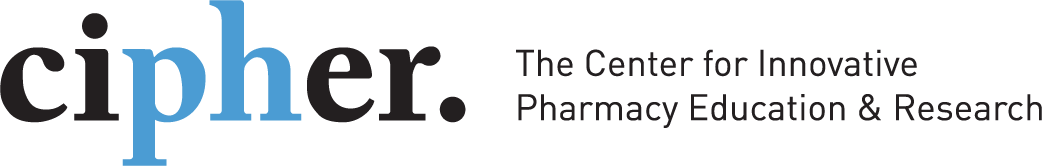 UNC Eshelman School of PharmacyPharmacy Education Innovation, Research and Scholarship: 2017 Publications by Pharmacy Faculty, Fellows, and StudentsDuring 2017, Pharmacy faculty, fellows, and students authored 45 articles in the scholarship of education.Angelo TA. Assessing motivation to improve learning: Practical applications for Keller’s MVP model and ARCS-V design process. New Directions for Teaching & Learning. 2017;152:99-108. doi: 10.1002/tl.20272.Amerine LB, Valgus JM, Moore JD, Arnall JR, Savage SW. Implementation of a longitudinal early immersion student pharmacist health system internship program. Curr Pharm Teach Learn. 2017;9(3):421-426. doi: 10.1016/j.cptl.2017.01.011.Bush AA, Buhlinger KM, McLaughlin JE. Identifying shared values for school-affiliated student organizations. Am J Pharm Educ. 2017;81(9):6076. doi: 10.5688/ajpe6076.Bush AA, McLaughlin JE, White C. A review of contemporary diversity literature in pharmacy education. Am J Pharm Educ. 2017;81(7):5961. doi: 10.5688/ajpe5961.Chesnut RJ, Atcha II, Do DP, et al. Report of the 2016-2017 Student affairs standing committee. Am J Pharm Educ. 2017;81(8):S12. doi: 10.5688/ajpeS12.Ferreri SP, Cross LB, Hanes SD, Jenkins T, Meyer D, Pittenger A. Academic pharmacy: Where is our influence?. Am J Pharm Educ. 2017;81(4):63. doi: 10.5688/ajpe81463.Friedman AD, Melendez CR, Bush AA, Lai SK, McLaughlin, JE. The young innovators program at the Eshelman Institute for Innovation: A case study examining the role of a professional pharmacy school in enhancing STEM pursuits among secondary school students. International J of STEM Educ. 2017;4(1):17. doi: 10.1186/s40594-017-0081-4.Gatwood J, Hohmeier K, Farr G, Eckel S. A comparison of approaches to student pharmacist business planning in pharmacy practice management. Am J Pharm Educ. 2017. doi: 10.5688/ajpe6279.Greene JM, Fuller KA, Persky AM. Pharmacy education from benchtop to bedside: Practical tips for integrating clinical relevance into foundational science courses. Am J Pharm Educ. 2017. doi: 10.5688/ajpe6603.Grice GR, Thomason AR, Meny LM, Pinelli NR, Martello JL, Zorek JA. Intentional interprofessional experiential education.  Am J Pharm Educ. 2017. doi: 10.5688/ajpe6502.Haines ST, Pittenger AL, Stolte SK, Plaza CM, Gleason BL, Kantorovich A, McCollum M, Trujillo JM, Copeland DA, Lacroix MM, Masuda QN, Mbi P, Medina MS, Miller SM. Core entrustable professional activities for new pharmacy graduates. Am J Pharm Educ. 2017;81(1):S2. doi: 10.5688/ajpe811S2.Hudson SL, Jarstfer MB, Persky AM. Is learning improved when students generate and answer peer written questions? Am J Pharm Educ. 2017. doi: 10.5688/ajpe6315.Jih JS, Shrewsbury RP. Self-analysis of student nonsterile preparations improved compounding confidence. Am J Pharm Educ. 2017. doi: 10.5688/ajpe6473.Kulig CE, Persky AM. Transition and student well-being-Why we need to start the conversation. Am J Pharm Educ. 2017;81(6):100. doi: 10.5688/ajpe816100. Law MG, Maposa P, Steeb DR, Duncan G. Addressing the global need for public health clinical pharmacists through student pharmacist education: a focus on developing nations. Int J Clin Pharm. 2017;39(6):1141-1144. doi: 10.1007/s11096-017-0537-0.Lyons K, Griggs D, Lebovic R, Roth ME, South DA, Hatfield C. The University of North Carolina Medical Center pharmacy resident leadership certificate program. Am J Health Syst Pharm. 2017;74(6):430-436. doi: 10.2146/ajhp160107.Lyons K, McLaughlin JE, Khanova J, Roth MT. Cognitive apprenticeship in health sciences education: a qualitative review. Adv Health Sci Educ Theory Pract. 2017;22(3):723-739. doi: 10.1007/s10459-016-9707-4.Lyons K, Taylor DA, Minshew LM, McLaughlin, JE. Student and school-level predictors of pharmacy residency attainment. Am J Pharm Educ. 2017. doi: 10.5688/ajpe6220.Mann JE, Amerine LB, Waldron K, Wolcott MD, McLaughlin JE. Pharmacist perceptions of competency: Identifying priority areas for a competency program development at an academic medical center. Res Social Adm Pharm. 2017. doi: 10.1016/j.sapharm.2017.07.008.Maxwell E, Salch S, Boliko M, et al. Discrepancies in lesbian, gay, bisexual, and transgender patient care and how pharmacists can support an evolved practice. Am J Pharm Educ. 2017;81(7):6181. doi: 10.5688/ajpe8176181.McCabe C, Smith MG, Ferreri SP. Comparison of flipped model to traditional classroom learning in a professional pharmacy course. Educ Sci. 2017;7(3):73. doi: 10.5688/ajpe81470. McLaughlin JE, Bush AA, Rodgers PT, Scott MA, Zomorodi M, Pinelli NR, Roth MT. Exploring the requisite skills and competencies of pharmacists needed for success in an evolving health care environment. Am J Pharm Educ. 2017;81(6):116. doi: 10.5688/ajpe816116.McLaughlin JE, Kennedy L, Garris S, et al. Student pharmacist experiences as inpatient psychiatry medication education group leaders during an early immersion program. Curr Pharm Teach Learn. 2017;9(5):856-861. doi: 10.1016/j.cptl.2017.06.005.McLaughlin JE, Khanova J, Persky A, Hathaway N, Cox W. Design, implementation, and outcomes of a three-week pharmacy bridging course. Am J Pharm Educ. 2017;81(7):6313. doi: 10.5688/ajpe8176313.McLaughlin JE, Singer D, Cox WC. Candidate evaluation using targeted construct assessment in the multiple mini-interview: A multifaceted rasch model analysis. Teach Learn Med. 2017;29(1):68-74. doi: 10.1080/10401334.2016.1205997.Medina MS, Castleberry AN, Persky AM. Strategies for improving learner metacognition in health professional education. Am J Pharm Educ. 2017;81(4):78. doi: 10.5688/ajpe81478.Michalets EL, Williams C, Park I. Ten year experience with student pharmacist research within a health system and education center. Currents in Pharm Teaching and Learning 2018. [Ahead of print December 2017] doi: 10.1016/j.cpt.2017.11.010.Muratov E, Lewis M, Fourches D, Tropsha A, Cox WC. Computer-assisted decision support for student admissions based on their predicted academic performance. Am J Pharm Educ. 2017;81(3):46. doi: 10.5688/ajpe81346.Persky AM, Greene JM, Anksorus H, Fuller KA, McLaughlin JE. Developing an innovative, comprehensive first-year capstone to assess and inform student learning and curriculum effectiveness. Am J Pharm Educ. 2017. doi: 10.5688/ajpe6730.Persky AM, Hogg A. Influence of reading material characteristics on study-time for pre-class quizzes in a flipped classroom. Am J Pharm Educ. 2017;81(6):103. doi: 10.5688/ajpe816103.Persky AM, McLaughlin JE. The flipped classroom- from theory to practice in health professional education. Am J Pharm Educ. 2017;81(6). doi: 10.5688/ajpe816118.Persky AM, Mierzwa H. Determinants of the time to complete an examination: Knowledge, metacognition or personality? Am J Pharm Educ. 2017. doi: 10.5688/ajpe6321. Pinelli NR, McLaughlin JE, Chen SL, Luter DN, Arnall J, Smith S, Roth MT, Rodgers PT, Williams DM, Amerine LB. Improved organizational outcomes associated with incorporation of early clinical experiences for second-year student pharmacists at an academic medical center. J Pharm Pract. 2017;30(1):99-108. doi: 10.1177/0897190015585765.Pittenger AL, Copeland DA, Lacroix MM, et al. Report of the 2016-17 academic affairs standing committee: Entrustable professional activities implementation roadmap. Am J Pharm Educ. 2017;81(5):S4. doi: 10.5688/ajpe815S4.Rhodes LA, Marciniak MW, McLaughlin JE, Melendez CR, Leadon KI, Pinelli NR. Exploratory analysis of entrustable professional activities as a performance measure during early practice experiences in a doctor of pharmacy program. Am J Pharm Educ. 2017. doi: 10.5688/ajpe6517.Sanders KA, McLaughlin JE, Waldron KM, Willoughby I, Pinelli NR. Educational outcomes associated with early immersion of second-year student pharmacists into direct patient care roles in health system practice. Curr in Pharm Teach and Learn. 2017. doi: 10.1016/j.cptl.2017.10.009.Sanders KA, Wolcott MD, McLaughlin JE, D'ostroph A, Shea CM, Pinelli NR. Organizational readiness for change: Preceptor perceptions regarding early immersion of student pharmacists in health-system practice. Res Social Adm Pharm. 2017;13(5):1028-1035. doi: 10.1016/j.sapharm.2017.03.004.Scott MA, Kiser S, Park I, Grandy R, Joyner PU. Creating a new rural pharmacy workforce: Development and implementation of the Rural Pharmacy Health Initiative. Am J Health Syst Pharm. 2017;74(23):2005-2012. doi: 10.2146/ajhp160727.Scott MA, McLaughlin JE, Shepherd G, Williams C, Zeeman J, Joyner PU. Author response to "Considerations for determining perceived benefits and challenges of student organizations at pharmacy school satellite campuses". Am J Pharm Educ. 2017;81(2):40.Terenyi J, Anksorus H, Persky AM. Learning brand name-generics: Impact of spacing practice. Am J Pharm Educ. 2017. doi: 10.5688/ajpe6179.Westberg SM, Beatty SJ, Corona AR, Deines S, Gunning KM, Gurgle HE, Holtan HS, Marciniak MW, Mcconnell K, McGivney M, Patel RJ. Residency pathways to ambulatory care practice: Essential insights for students, residents, and educators. J Am Pharm Assoc (2003). 2017. doi: 10.1016/j.japh.2017.08.013.White C, Conway JM, Davis PK, Johnson-Fannin AM, Jurkas JG, Murphy NL, Smith WT, Echeverri M, Youmans SL, Owings KC, Adams JL. AACP special taskforce white paper on diversifying our investment in human capital. Am J Pharm Educ. 2017;81(8):S13. doi: 10.5688/ajpeS13.White PJ, Naidu S, Yuriev E, Short JL, McLaughlin JE, Larson IC. Student engagement with a flipped classroom teaching design affects pharmacology examination performance in manner dependent on question type. Am J Pharm Educ. 2017;81(9):5931. doi: 10.5688/ajpe5931.Zeeman JM, McLaughlin JE, Cox WC. Validity and reliability of an application review process using dedicated reviewers in one stage of a multi-stage admissions model. Curr Pharm Teach Learn. 2017;9(6):972-979. doi: 10.1016/j.cptl.2017.07.012+.Zeeman J, Wingo B, Cox W. Design and assessment of a two-phase learner-centered new student orientation program. Curr Pharm Teach and Learn. 2017. In press.